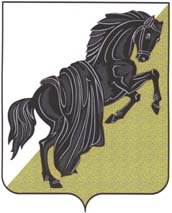 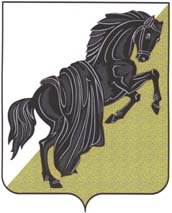 Собрание депутатов Каслинского муниципального районаПЯТОГО СОЗЫВАЧелябинской областиР Е Ш Е Н И Е от «04» октября 2018 года №273                                                             	г.КаслиОб утверждении Положения о предоставлении муниципального имущества, находящегося в собственности Каслинского муниципального районасоциально ориентированным некоммерческим организациям во владение или в пользование на долгосрочной основе В целях реализации положений статьи 31.1 Федерального закона от 12.01.1996 №7-ФЗ «О некоммерческих организациях», руководствуясь Уставом Каслинского муниципального района Собрание депутатов Каслинского муниципального района РЕШАЕТ:1. Утвердить прилагаемое Положение о предоставлении муниципального имущества, находящегося в собственности Каслинского муниципального района социально ориентированным некоммерческим организациям во владение или в пользование на долгосрочной основе. 2. Направить главе Каслинского муниципального района для подписания Положение, утвержденное пунктом 1 настоящего решения.3. Настоящее решение опубликовать в периодическом печатном средстве массовой информации и разместить на официальных сайтах администрации и Собрания депутатов Каслинского муниципального района.4. Настоящее решение вступает в силу с момента его официального опубликования.5. Включить настоящее решение в регистр муниципальных нормативных правовых актов Каслинского муниципального района.6. Контроль за исполнением настоящего решения возложить на Председателя Собрания депутатов Каслинского муниципального района Л.А.Лобашову.Председатель Собрания депутатовКаслинского муниципального района					                 Л.А.ЛобашоваУТВЕРЖДЕНОРешением Собрания депутатов Каслинского муниципального районаот «04» октября 2018 г. №273Положение опредоставлении муниципального имущества, находящегося в собственности  Каслинского муниципального района социально ориентированным некоммерческим организациям во владение или в пользование на долгосрочной основеI. Общие положения	1. Положение о предоставлении муниципального имущества, находящегося в собственности Каслинского муниципального района социально ориентированным некоммерческим организациям во владение или в пользование на долгосрочной основе (далее - Положение) устанавливает порядок и условия предоставления социально ориентированным некоммерческим организациям во владение или в пользование на долгосрочной основе муниципального имущества, находящегося в собственности Каслинского муниципального района, и включенного в Перечень муниципального имущества Каслинского муниципального района, свободного от прав третьих лиц (за исключением имущественных прав некоммерческих организаций), которое может быть предоставлено социально ориентированным некоммерческим организациям во владение или в пользование на долгосрочной основе, формируемый в установленном администрацией Каслинского муниципального района порядке (далее - Перечень). 	2. Действие настоящего Положения распространяется только на предоставление зданий, сооружений и нежилых помещений, включенных в Перечень (далее - объекты), во владение или в пользование на долгосрочной основе социально ориентированным некоммерческим организациям, за исключением государственных и муниципальных учреждений.II. Условия предоставления имущества	3. Объект предоставляется социально ориентированной некоммерческой организации во владение или в пользование на следующих условиях:	1) объект предоставляется в безвозмездное пользование или в аренду на пять лет;
	2) объект может быть предоставлен в безвозмездное пользование только социально ориентированной некоммерческой организации, за исключением государственных и муниципальных учреждений, при условии осуществления ею в соответствии с учредительными документами деятельности по одному или нескольким видам, предусмотренным пунктами 1 и 2 статьи 31.1 Федерального закона от 12 января 1996 года №7-ФЗ «О некоммерческих организациях» (далее – ФЗ «О некоммерческих организациях»), на территории Каслинского муниципального района, в течение не менее пяти лет до подачи указанной организацией заявления о предоставлении объекта в безвозмездное пользование;	3) объект может быть предоставлен в аренду (в том числе по льготным ставкам арендной платы) социально ориентированной некоммерческой организации, за исключением государственных и муниципальных учреждений, при условии осуществления ею в соответствии с учредительными документами деятельности по одному или нескольким видам, предусмотренным пунктами 1 и 2 статьи 31.1 ФЗ «О некоммерческих организациях", на территории Каслинского муниципального района, в течение не менее одного года до подачи указанной организацией заявления о предоставлении объекта в аренду;4) объект должен использоваться только по целевому назначению для осуществления одного или нескольких видов деятельности, предусмотренных статьей 31.1 ФЗ «О некоммерческих организациях» и указываемых в договоре безвозмездного пользования объектом или договоре аренды объекта;5) годовая арендная плата по договору аренды объекта устанавливается в рублях в размере пятидесяти процентов размера годовой арендной платы за объект на основании отчета об оценке рыночной арендной платы, подготовленного в соответствии с законодательством Российской Федерации об оценочной деятельности, и не подлежит изменению в течение действия договора аренды объекта;6) запрещаются продажа объекта, передача прав и обязанностей по договору безвозмездного пользования объектом или договору аренды объекта другому лицу, передача прав по указанным договорам в залог и внесение их в уставный капитал хозяйственных обществ, предоставление объекта в субаренду;	7) социально ориентированная некоммерческая организация, которой объект предоставлен в безвозмездное пользование или в аренду, вправе в любое время отказаться от договора безвозмездного пользования объектом или договора аренды объекта, уведомив об этом уполномоченный орган за один месяц;	8) отсутствие у социально ориентированной некоммерческой организации задолженности по начисленным налогам, сборам и иным обязательным платежам в бюджеты любого уровня и (или) внебюджетные фонды за прошедший календарный год и задолженности по арендной плате по договорам аренды находящегося в собственности Каслинского муниципального района имущества, размер которой превышает двадцать пять процентов размера годовой арендной платы за объект на основании отчета об оценке рыночной арендной платы, предусмотренного подпунктом 5 настоящего пункта. Данное условие считается соблюденным, если социально ориентированная некоммерческая организация обжалует наличие указанной задолженности в соответствии с законодательством Российской Федерации и решение по такой жалобе на день заключения договора безвозмездного пользования объектом или договора аренды объекта не вступило в законную силу; 	9) непроведение ликвидации социально ориентированной некоммерческой организации и отсутствие решения арбитражного суда о признании ее банкротом и об открытии конкурсного производства;	10) отсутствие социально ориентированной некоммерческой организации в перечне в соответствии с пунктом 2 статьи 6 Федерального закона от 07.08.2001 №115-ФЗ «О противодействии легализации (отмыванию) денежных средств, полученных преступным путем, и финансированию терроризма» (далее – ФЗ «О противодействии легализации (отмыванию) денежных средств, полученных преступным путем, и финансированию терроризма»).III. Извещение о возможности предоставления имущества	4. Комитет по управлению имуществом и земельным отношениям администрации Каслинского муниципального района (далее - уполномоченный орган) размещает на официальном сайте администрации Каслинского муниципального района в информационно-телекоммуникационной сети "Интернет" (далее - официальный сайт) извещение о возможности предоставления объекта в безвозмездное пользование или в аренду (в том числе по льготным ставкам арендной платы) социально ориентированной некоммерческой организации (далее - извещение)  не позднее чем через шестьдесят дней со дня принятия решения о включении объекта в Перечень или освобождения объекта в связи с прекращением права владения и (или) пользования им. 	5. Извещение также может быть опубликовано в любых средствах массовой информации, а также размещено на любых сайтах в информационно-телекоммуникационной сети "Интернет" при условии, что такие опубликование и размещение не могут осуществляться вместо размещения, предусмотренного пунктом 4 настоящего Положения.	6. Извещение должно содержать следующие сведения:	1) наименование, место нахождения, почтовый адрес, адрес электронной почты и номер контактного телефона уполномоченного органа;	2) сведения об объекте:	- общая площадь объекта;	- адрес объекта (в случае отсутствия адреса - описание местоположения объекта);
	- номер этажа, на котором расположен объект, описание местоположения этого объекта в пределах данного этажа или в пределах здания - для нежилого помещения;
	- год ввода объекта в эксплуатацию (год ввода в эксплуатацию здания, в котором расположено нежилое помещение, - для нежилого помещения);	- сведения об ограничениях (обременениях) в отношении объекта;
	- состояние объекта (хорошее, удовлетворительное, требуется текущий ремонт, требуется капитальный ремонт);	3) размер годовой арендной платы за объект на основании отчета об оценке рыночной арендной платы, подготовленного в соответствии с законодательством Российской Федерации об оценочной деятельности;	4) проект договора безвозмездного пользования или проект договора аренды объекта;
	5) сроки (даты и время начала и окончания) приема заявлений о предоставлении объекта в безвозмездное пользование или в аренду (далее - прием заявлений);
	6) место, дата и время вскрытия конвертов с заявлениями о предоставлении объекта в безвозмездное пользование или в аренду и открытия доступа к заявлениям о предоставлении объекта в безвозмездное пользование или в аренду, поданным в форме электронных документов (далее - вскрытие конвертов);	7) условия предоставления объекта во владение или в пользование, предусмотренные пунктом 3 настоящего Положения;	8) форму для подачи заявления о предоставлении объекта в безвозмездное пользование или в аренду в форме электронного документа, а также сведения технического характера, необходимые для представления прилагаемых к такому заявлению документов в электронном виде.	7. При размещении извещения на официальном сайте датой начала приема заявлений устанавливается первый рабочий день после даты размещения извещения на официальном сайте, а датой окончания приема заявлений - тридцатый день после даты размещения извещения на официальном сайте, а если он приходится на выходной или нерабочий праздничный день, - ближайший следующий за ним рабочий день.	Датой вскрытия конвертов определяется первый рабочий день после окончания срока приема заявлений.	8. Уполномоченный орган вправе внести изменения в извещение, размещенное на официальном сайте, не позднее чем за пять дней до даты окончания приема заявлений. При этом срок приема заявлений должен быть продлен таким образом, чтобы с даты размещения на официальном сайте изменений в извещение до даты окончания приема заявлений он составлял не менее двадцати дней.	Изменения в извещение, размещенное на официальном сайте, можно вносить не более одного раза.IV. Порядок подачи заявлений о предоставлении имущества	9. В течение срока приема заявлений социально ориентированная некоммерческая организация, указанная в подпункте 2 пункта 3 настоящего Положения, может подать в уполномоченный орган заявление о предоставлении объекта в безвозмездное пользование или заявление о предоставлении объекта в аренду, а социально ориентированная некоммерческая организация, указанная в подпункте 3 пункта 3 настоящего Положения, - заявление о предоставлении объекта в аренду.	Одна социально ориентированная некоммерческая организация вправе подать в отношении одного объекта только одно заявление о предоставлении объекта в безвозмездное пользование или в аренду.	10. Заявление о предоставлении объекта в безвозмездное пользование или в аренду подается в письменной форме с текстовой копией на электронном носителе в запечатанном конверте, на котором указываются слова «Заявление социально ориентированной некоммерческой организации о предоставлении имущества», а также общая площадь испрашиваемого объекта и его адрес (в случае отсутствия адреса - описание местоположения объекта) или в форме электронного документа.	Заявление о предоставлении объекта в безвозмездное пользование или в аренду подписывается лицом, имеющим право действовать от имени социально ориентированной некоммерческой организации без доверенности (далее - руководитель), или представителем социально ориентированной некоммерческой организации, действующем на основании доверенности.	11. Заявление о предоставлении объекта в безвозмездное пользование должно содержать:
	1) полное и сокращенное наименование социально ориентированной некоммерческой организации, дата ее государственной регистрации (при создании), основной государственный регистрационный номер, идентификационный номер налогоплательщика, адрес (место нахождения) постоянно действующего органа;	2) почтовый адрес, номер контактного телефона, адрес электронной почты социально ориентированной некоммерческой организации, адрес ее сайта в информационно-телекоммуникационной сети «Интернет»;	3) наименование должности, фамилия, имя, отчество руководителя социально ориентированной некоммерческой организации;	4) сведения, указанные в абзацах втором и третьем подпункта 2 пункта 6 настоящего Положения;	5) сведения о видах деятельности, предусмотренных пунктами 1 и 2 статьи 31.1 ФЗ «О некоммерческих организациях», которые социально ориентированная некоммерческая организация осуществляла в соответствии с учредительными документами за последние пять лет, а также о содержании и результатах такой деятельности (виды деятельности, краткое описание содержания и конкретных результатов реализованных программ, проектов, мероприятий);	6) сведения о видах деятельности, предусмотренных пунктами 1 и 2 статьи 31.1 ФЗ «О некоммерческих организациях», осуществляемых социально ориентированной некоммерческой организацией в соответствии с учредительными документами, а также о содержании такой деятельности (виды деятельности, краткое описание содержания реализуемых программ, проектов, мероприятий);	7) сведения об объеме денежных средств, использованных социально ориентированной некоммерческой организацией по целевому назначению на осуществление в соответствии с учредительными документами видов деятельности, предусмотренных пунктами 1 и 2 статьи 31.1 ФЗ «О некоммерческих организациях», за последние пять лет;	8) сведения о грантах, выделенных социально ориентированной некоммерческой организации по результатам конкурсов некоммерческими неправительственными организациями за счет субсидий из федерального бюджета за последние пять лет (наименования указанных организаций, размеры грантов, даты их получения, краткое описание проектов (мероприятий), на реализацию которых они выделены);	9) сведения о субсидиях, полученных социально ориентированной некоммерческой организацией из федерального бюджета, бюджетов субъектов Российской Федерации и местных бюджетов за последние пять лет (наименования органов, принявших решения о предоставлении субсидий, размеры субсидий, даты их получения, краткое описание мероприятий (программ, проектов), на реализацию которых они предоставлены);10) сведения о членстве социально ориентированной некоммерческой организации в ассоциациях, союзах, некоммерческих партнерствах и иных основанных на членстве некоммерческих организациях, в том числе иностранных (наименования таких организаций и сроки членства в них);11) сведения о средней численности работников социально ориентированной некоммерческой организации за последние пять лет (средняя численность работников за каждый год);	12) сведения о средней численности добровольцев социально ориентированной некоммерческой организации за последние пять лет (средняя численность добровольцев за каждый год);	13) сведения о недвижимом имуществе, принадлежащем социально ориентированной некоммерческой организации на праве собственности (наименование, площадь, кадастровые номера, адреса, даты государственной регистрации права собственности);14) сведения о недвижимом имуществе, находящемся и находившемся во владении или в пользовании социально ориентированной некоммерческой организации за последние пять лет, за исключением недвижимого имущества, право владения или пользование которым использовалось исключительно для проведения отдельных мероприятий (наименование, площадь, адреса, сроки владения или пользования, вид права, размеры арендной платы (при аренде), указание на принадлежность к государственной и муниципальной собственности);15) сведения о наличии у социально ориентированной некоммерческой организации задолженности по начисленным налогам, сборам и иным обязательным платежам в бюджеты любого уровня и (или) государственные внебюджетные фонды за прошедший календарный год;16) сведения о видах деятельности, предусмотренных пунктами 1 и 2 статьи 31.1 ФЗ «О некоммерческих организациях», для осуществления которых на территории Каслинского муниципального района социально ориентированная некоммерческая организация обязуется использовать объект;17) обоснование потребности социально ориентированной некоммерческой организации в предоставлении объекта в безвозмездное пользование;18) согласие на заключение договора безвозмездного пользования объектом по предлагаемой форме;19) перечень прилагаемых документов.12. Заявление о предоставлении объекта в аренду должно содержать:1) сведения, предусмотренные подпунктами 1-16 пункта 11 настоящего Положения;2) обоснование потребности социально ориентированной некоммерческой организации в предоставлении объекта в аренду на льготных условиях;3) согласие на заключение договора аренды объекта по предлагаемой форме;4) перечень прилагаемых документов.13. К заявлению о предоставлении объекта в безвозмездное пользование или в аренду должны быть приложены:1) копии учредительных документов социально ориентированной некоммерческой организации;2) документ, подтверждающий полномочия руководителя социально ориентированной некоммерческой организации (копия решения о назначении или об избрании), а в случае подписания заявления о предоставлении объекта в безвозмездное пользование или в аренду представителем социально ориентированной некоммерческой организации, также доверенность на осуществление соответствующих действий, подписанную руководителем и заверенную печатью указанной организации, или нотариально удостоверенная копия такой доверенности;3) решение об одобрении или о совершении сделки по форме договора, содержащейся в размещенном на официальном сайте извещении, на условиях, указанных в заявлении о предоставлении объекта в безвозмездное пользование или в аренду, в случае, если принятие такого решения предусмотрено учредительными документами социально ориентированной некоммерческой организации.14. Не допускается требовать от социально ориентированной некоммерческой организации иные документы и сведения, за исключением документов и сведений, предусмотренных:- подпунктами 1-17 пункта 11 и пунктом 13 настоящего Положения - при подаче заявления о предоставлении объекта в безвозмездное пользование;- подпунктами 1-16 пункта 11, подпунктом 2 пункта 12 и пунктом 13 настоящего Положения - при подаче заявления о предоставлении объекта в аренду.Не допускается требовать от социально ориентированной некоммерческой организации предоставление оригиналов документов.15. Документы, предусмотренные пунктом 13 настоящего Положения, могут быть представлены в уполномоченный орган в электронном виде.16. При получении заявления о предоставлении объекта в безвозмездное пользование или в аренду, поданного в форме  электронного документа, уполномоченный орган обязан подтвердить в письменной форме или в форме электронного документа его получение в течение одного рабочего дня с даты получения такого заявления. 17. Уполномоченный орган обязан обеспечить конфиденциальность сведений, содержащихся в заявлениях о предоставлении объекта в безвозмездное пользование  или в  аренду, до вскрытия конвертов. Лица, осуществляющие хранение конвертов с заявлениями о предоставлении объекта в безвозмездное пользование или в аренду, не вправе допускать повреждение таких конвертов и заявлений до момента вскрытия конвертов.18. Социально ориентированная некоммерческая организация вправе изменить или отозвать заявление о предоставлении объекта в безвозмездное пользование или в аренду и (или) представить дополнительные документы к нему до окончания срока приема заявлений.19. Каждый конверт с заявлением о предоставлении объекта в безвозмездное пользование или в аренду, поступивший в течение срока приема заявлений, указанного в размещенном на официальном сайте извещении, регистрируется уполномоченным органом. При этом отказ в приеме и регистрации конверта с заявлением о предоставлении объекта в безвозмездное пользование или в аренду, на котором не указаны сведения о социально ориентированной некоммерческой организации, подавшей такой конверт, а также требование о предоставлении таких сведений, в том числе в форме документов, подтверждающих полномочия лица, подавшего указанный конверт, на осуществление таких действий от имени социально ориентированной некоммерческой организации, не допускается. По требованию лица, подающего конверт, уполномоченный орган в момент его получения выдает расписку в получении конверта с указанием даты и времени его получения.V. Комиссия по имущественной поддержке социальноориентированных некоммерческих организаций20. Вскрытие конвертов, рассмотрение поданных в уполномоченный орган заявлений о предоставлении объектов в безвозмездное пользование или в аренду и определение социально ориентированных некоммерческих организаций, которым предоставляются объекты в безвозмездное пользование или в аренду (далее - получатели имущественной поддержки), осуществляется комиссией по имущественной поддержке социально ориентированных некоммерческих организаций, создаваемой администрацией Каслинского муниципального района (далее - комиссия).21. Администрация Каслинского муниципального района утверждает состав комиссии и вносит в него изменения, назначает председателя, заместителя председателя и ответственного секретаря комиссии.В состав комиссии включаются представители уполномоченного органа, а также могут включаться (по согласованию) представители других структурных подразделений администрации Каслинского муниципального района, средств массовой информации, депутаты Собрания депутатов Каслинского муниципального района.Число членов комиссии должно быть не менее шести человек.22. Председатель комиссии определяет место, дату и время проведения заседаний комиссии (за исключением места, даты и времени вскрытия конвертов), председательствует на заседаниях комиссии и дает поручения ответственному секретарю комиссии по вопросам организационно-технического обеспечения деятельности комиссии.В отсутствие председателя комиссии его полномочия осуществляет заместитель председателя комиссии.23. Ответственный секретарь комиссии уведомляет членов комиссии о месте, дате и времени проведения заседаний комиссии, осуществляет организационно-техническое обеспечение деятельности комиссии и ведение протоколов ее заседаний.Ответственный секретарь комиссии назначается из числа членов комиссии – представителей уполномоченного органа.В отсутствие ответственного секретаря комиссии его полномочия может осуществлять другой член комиссии по решению комиссии с согласия такого члена комиссии.24. Комиссия правомочна осуществлять свои функции, предусмотренные настоящим Положением, если на заседании комиссии присутствует не менее половины от общего числа ее членов.Члены комиссии должны быть уведомлены о месте, дате и времени проведения заседания комиссии.Члены комиссии лично участвуют в заседаниях комиссии и не вправе передавать право голоса другим лицам.Решения комиссии принимаются открытым голосованием простым большинством голосов членов комиссии, присутствующих на заседании. Каждый член комиссии обладает одним голосом.Решения комиссии оформляются протоколом, который подписывают члены комиссии, присутствовавшие на заседании комиссии. В протоколе заседания комиссии указывается особое мнение членов комиссии (при его наличии).25. В случае, если член комиссии лично, прямо или косвенно заинтересован в предоставлении объекта в безвозмездное пользование или в аренду социально ориентированной некоммерческой организации, он обязан проинформировать об этом комиссию до начала рассмотрения заявлений о предоставлении объекта, право на который испрашивается такой организацией, в безвозмездное пользование или в аренду, и не участвовать в заседаниях комиссии в течение такого рассмотрения. При этом голос такого члена комиссии не учитывается при определении правомочности заседаний комиссии и принятии решений.Для целей настоящего Положения под личной заинтересованностью члена комиссии понимается возможность получения им доходов в виде денег, иного имущества, в том числе имущественных прав, услуг имущественного характера, результатов выполненных работ или каких-либо выгод (преимуществ) и (или) состоящими с ним в близком родстве или свойстве лицами (родителями, супругами, детьми, братьями, сестрами, а также братьями, сестрами, родителями, детьми супругов и супругами детей), гражданами или организациями, с которыми член комиссии и (или) лица, состоящие с ним в близком родстве или свойстве, связаны имущественными, корпоративными или иными близкими отношениями.VI. Порядок вскрытия конвертов26. Комиссией публично в месте, в день и время, указанные в размещенном на официальном сайте извещении, одновременно вскрываются конверты с заявлениями о предоставлении объекта в безвозмездное пользование или в аренду и осуществляется открытие доступа к поданным в форме электронных документов заявлениям о предоставлении объекта в безвозмездное пользование или в аренду.27. В случае установления факта подачи одной социально ориентированной некоммерческой организацией двух и более заявлений о предоставлении объекта в безвозмездное пользование или в аренду в отношении одного и того же объекта при условии, что поданные ранее заявления такой организацией не отозваны, все ее заявления, поданные в отношении данного объекта, не рассматриваются.28. Представители социально ориентированных некоммерческих организаций, подавших заявления о предоставлении объекта в безвозмездное пользование или в аренду, вправе присутствовать при вскрытии конвертов.29. При вскрытии конвертов объявляются и заносятся в протокол вскрытия конвертов наименование социально ориентированной некоммерческой организации, конверт с заявлением которой вскрывается или доступ к поданному в форме электронного документа заявлению которой открывается, наличие сведений и документов, предусмотренных пунктами 11 - 13 настоящего Положения.30. В случае если по окончании срока приема заявлений не подано ни одного заявления о предоставлении объекта в безвозмездное пользование или в аренду, в протокол заседания комиссии вносится соответствующая информация.31. В процессе вскрытия конвертов информация о социально ориентированных некоммерческих организациях, подавших заявления о предоставлении объекта в безвозмездное пользование или в аренду, о наличии сведений и документов, предусмотренных пунктами 11 - 13 настоящего Положения, может размещаться на официальном сайте.32. Протокол вскрытия конвертов (протокол заседания комиссии) ведется комиссией и подписывается всеми присутствующими членами комиссии непосредственно после вскрытия конвертов. Указанный протокол размещается уполномоченным органом на официальном сайте не позднее первого рабочего дня, следующего за днем подписания протокола.33. Заявления о предоставлении объекта в безвозмездное пользование или в аренду размещаются уполномоченным органом на официальном сайте не позднее первого рабочего дня, следующего за днем подписания протокола вскрытия конвертов с такими заявлениями и открытия доступа к таким заявлениям, поданным в форме электронных документов.34. Комиссия обязана осуществлять аудио- или видеозапись вскрытия конвертов. Любой представитель социально ориентированной некоммерческой организации, присутствующий при вскрытии конвертов, вправе осуществлять аудио- или видеозапись вскрытия конвертов.35. Конверты с заявлениями о предоставлении объекта в безвозмездное пользование или в аренду, полученные уполномоченным органом после окончания срока приема заявлений, вскрываются уполномоченным органом (в случае если на конверте не указан почтовый адрес социально ориентированной некоммерческой организации), осуществляется открытие доступа к поданным в форме электронных документов заявлениям о предоставлении объекта в безвозмездное пользование или в аренду, и в течение десяти дней такие конверты и такие заявления возвращаются уполномоченным органом подавшим их социально ориентированным некоммерческим организациям.36. В случае если в течение срока приема заявлений не подано ни одного заявления о предоставлении объекта в безвозмездное пользование или в аренду, уполномоченный орган в срок не более тридцати дней со дня окончания приема заявлений размещает новое извещение в соответствии с пунктом 4 настоящего Положения.VII. Порядок рассмотрения заявленийо предоставлении имущества37. Комиссия проверяет поступившие в уполномоченный орган в течение срока приема заявлений заявления о предоставлении объекта в безвозмездное пользование или в аренду и прилагаемые к ним документы на соответствие требованиям, установленным настоящим Положением, и соответствие подавших их лиц условиям, установленным настоящим Положением. Срок указанной проверки не может превышать тридцать дней со дня вскрытия конвертов с соответствующими заявлениями о предоставлении объекта в безвозмездное пользование или в аренду и открытия доступа к таким заявлениям, поданным в форме электронных документов.38. Заявление о предоставлении объекта в безвозмездное пользование или в аренду, поступившее в уполномоченный орган в течение срока приема заявлений, не допускается до дальнейшего рассмотрения в случаях, если:1) оно подано лицом, не являющимся зарегистрированной в установленном законодательством Российской Федерации порядке некоммерческой организацией, или некоммерческой организацией, не признаваемой в соответствии с пунктом 2.1 статьи 2 ФЗ «О некоммерческих организациях» социально ориентированной некоммерческой организацией;2) оно подано социально ориентированной некоммерческой организацией, являющейся государственным или муниципальным учреждением;3) оно подано социально ориентированной некоммерческой организацией, которой объект не может быть предоставлен на запрошенном ею праве в соответствии с подпунктами 2 и 3 пункта 3 настоящего Положения;4) оно не содержит сведений или согласия на заключение соответственно договора безвозмездного пользования объектом или договора аренды объекта, предусмотренных пунктом 11 или 12 настоящего Положения;5) в нем содержатся заведомо ложные сведения;6) оно не подписано или подписано лицом, не наделенным соответствующими полномочиями;7) не представлены документы, предусмотренные пунктом 13 настоящего Положения;8) подавшая его социально ориентированная некоммерческая организация имеет задолженность по начисленным налогам, сборам и иным обязательным платежам в бюджеты любого уровня или государственные внебюджетные фонды за прошедший календарный год, размер которой превышает двадцать пять процентов размера годовой арендной платы за объект, указанный в размещенном на официальном сайте извещении, при условии, что такая организация не обжалует наличие данной задолженности в соответствии с законодательством Российской Федерации;9) имеется решение о ликвидации подавшей его социально ориентированной некоммерческой организации или решение арбитражного суда о признании такой организации банкротом и об открытии конкурсного производства;10) подавшая его социально ориентированная некоммерческая организация включена в перечень в соответствии с пунктом 2 статьи 6 ФЗ «О противодействии легализации (отмыванию) денежных средств, полученных преступным путем, и финансированию терроризма».Не может являться основанием для отказа в допуске до дальнейшего рассмотрения наличие в заявлении о предоставлении объекта в безвозмездное пользование или в аренду явных описок, опечаток, орфографических и арифметических ошибок.39. На основании результатов проверки в соответствии с пунктами 37 и 38 настоящего Положения комиссия принимает решение о допуске заявления о предоставлении объекта в безвозмездное пользование или в аренду до дальнейшего рассмотрения или об отказе в допуске заявления о предоставлении объекта в безвозмездное пользование или в аренду до дальнейшего рассмотрения, которое оформляется протоколом. Указанный протокол ведется комиссией, подписывается всеми присутствующими членами комиссии непосредственно в день окончания проверки и размещается уполномоченным органом на официальном сайте не позднее первого рабочего дня, следующего за днем подписания протокола.Указанный протокол должен содержать наименования социально ориентированных некоммерческих организаций, заявления которых допущены до дальнейшего рассмотрения, и наименования социально ориентированных некоммерческих организаций, заявления которых не допущены до дальнейшего рассмотрения, с указанием оснований отказа в допуске, предусмотренных пунктом 38 настоящего Положения.40. Уполномоченный орган направляет социально ориентированным некоммерческим организациям, заявления которых о предоставлении объекта в безвозмездное пользование или в аренду не допущены до дальнейшего рассмотрения, соответствующее уведомление в течение десяти дней со дня подписания протокола, которым оформлено такое решение.41. В случае если комиссией принято решение об отказе в допуске всех заявлений о предоставлении объекта в безвозмездное пользование или в аренду, поступивших в уполномоченный орган в течение срока приема заявлений, до дальнейшего рассмотрения, уполномоченный орган в срок не более тридцати дней со дня подписания протокола, которым оформлено такое решение, размещает новое извещение в соответствии с пунктом 4 настоящего Положения.42. В случае если комиссией принято решение о допуске только одного заявления о предоставлении объекта в безвозмездное пользование или в аренду, поступившего в уполномоченный орган в течение срока приема заявлений, до дальнейшего рассмотрения, комиссия в тот же день принимает решение об определении подавшей его социально ориентированной некоммерческой организации получателем имущественной поддержки. Указанное решение об определении получателя имущественной поддержки оформляется протоколом, который подписывается всеми присутствующими членами комиссии непосредственно в день окончания проверки и размещается уполномоченным органом на официальном сайте не позднее первого рабочего дня, следующего за днем подписания протокола.43. В случае если комиссией принято решение о допуске двух и более заявлений о предоставлении объекта в безвозмездное пользование или в аренду, поступивших в уполномоченный орган в течение срока приема заявлений, до дальнейшего рассмотрения, комиссия в срок не более тридцати дней со дня подписания протокола, которым оформлено такое решение, осуществляет оценку и сопоставление указанных заявлений (далее - оценка и сопоставление заявлений).44. Для определения получателя имущественной поддержки оценка и сопоставления заявлений осуществляются по следующим критериям:1) содержание и результаты деятельности социально ориентированной некоммерческой организации за последние пять лет;2) потребность социально ориентированной некоммерческой организации в предоставлении объекта в безвозмездное пользование или в аренду.45. Оценка и сопоставления заявлений осуществляется в следующем порядке:1) по критерию, предусмотренному подпунктом 1 пункта 44 настоящего Положения, количество баллов определяется путем сложения баллов, присвоенных комиссией по показателям с 1 по 10, указанным в приложении к настоящему Положению;2) по критерию, предусмотренному подпунктом 2 пункта 44 настоящего Положения, количество баллов определяется путем сложения баллов, присвоенных комиссией по показателям с 11 по 16, указанным в приложении к настоящему Положению;3) для каждого заявления количество баллов, присвоенных в соответствии с подпунктами 1 и 2 настоящего пункта, суммируется, и полученное значение составляет рейтинг заявления;4) если одинаковое максимальное значение рейтинга в соответствии с пунктом 3 настоящего пункта получили два и более заявления о предоставлении объекта в безвозмездное пользование или в аренду, указанное значение рейтинга увеличивается на один балл для заявлений о предоставлении объекта в аренду.46. На основании результатов оценки и сопоставления заявлений каждому из них присваивается порядковый номер по мере уменьшения итогового значения рейтинга, определенного в соответствии с пунктом 45 настоящего Положения. Заявлению с наибольшим итоговым значением рейтинга присваивается первый номер. В случае если несколько заявлений получили одинаковое итоговое значение рейтинга, меньший порядковый номер присваивается заявлению, которое подано социально ориентированной некоммерческой организацией, действующей дольше других.47. Получателем имущественной поддержки определяется социально ориентированная некоммерческая организация, заявлению которой в соответствии с пунктом 46 настоящего Положения присвоен первый номер.48. Комиссия ведет протокол оценки и сопоставления заявлений, в котором должны содержаться сведения о месте, дате, времени проведения оценки и сопоставления заявлений; об определении итогового значения рейтинга заявлений с указанием наименований подавших их социально ориентированных некоммерческих организаций и баллов, присвоенных по каждому показателю в соответствии с подпунктами 1 и 2 пункта 45 настоящего Положения; о присвоении заявлениям порядковых номеров; об определении получателя имущественной поддержки. Указанный протокол подписывается всеми присутствующими членами комиссии непосредственно в день окончания проведения оценки и сопоставления заявлений и размещается уполномоченным органом на официальном сайте не позднее первого рабочего дня, следующего за днем подписания протокола.49. В ходе рассмотрения заявлений о предоставлении объекта в безвозмездное пользование или в аренду комиссия через уполномоченный орган может запрашивать необходимые документы и информацию у федеральных органов исполнительной власти, органов государственных внебюджетных фондов, органов исполнительной власти субъекта Российской Федерации, а также органов местного самоуправления, осуществляющих исполнительно-распорядительные полномочия.50. Поступившие в уполномоченный орган в течение срока приема заявлений заявления о предоставлении объекта в безвозмездное пользование или в аренду и прилагаемые к ним документы, протоколы заседаний комиссии, аудио- или видеозапись вскрытия конвертов хранятся уполномоченным органом не менее пяти лет.VIII. Заключение договора51. В течение десяти дней со дня подписания протокола, которым оформлено решение комиссии об определении получателя имущественной поддержки, уполномоченный орган передает такому получателю проект договора, который составляется путем включения сведений, указанных получателем имущественной поддержки в соответствии с подпунктом 16 пункта 11 настоящего Положения, в типовую форму соответствующего договора, установленную уполномоченным органом для целей настоящего Положения.Указанный проект договора подписывается получателем имущественной поддержки в десятидневный срок и представляется в уполномоченный орган.52. Заключение договора осуществляется в порядке, предусмотренном Гражданским кодексом Российской Федерации и иными федеральными законами.53. До окончания срока, предусмотренного пунктом 51 настоящего Положения, уполномоченный орган обязан отказаться от заключения договора с определенным комиссией получателем имущественной поддержки в случае установления факта:1) наличия у такого получателя задолженности по начисленным налогам, сборам и иным обязательным платежам в бюджеты любого уровня и (или) государственные внебюджетные фонды за прошедший календарный год, размер которой превышает двадцать пять процентов размера годовой арендной платы за объект, указанного в размещенном на официальном сайте извещении, при условии, что получатель не обжалует наличие данной задолженности в соответствии с законодательством Российской Федерации;2) наличия решения о ликвидации такого получателя или решения арбитражного суда о признании его банкротом и об открытии конкурсного производства;3) включение такого получателя в перечень в соответствии с пунктом 2 статьи 6 ФЗ «О противодействии легализации (отмыванию) денежных средств, полученных преступным путем, и финансированию терроризма»;4) недопустимости предоставления объекта такому получателю на запрошенном им праве в соответствии с подпунктами 2 и 3 пункта 3 настоящего Положения;5) предоставления таким получателем заведомо ложных сведений, содержащихся в заявлении о предоставлении объекта в безвозмездное пользование или в аренду.Решение уполномоченного органа об отказе от заключения договора с определенным комиссией получателем имущественной поддержки размещается уполномоченным органом на официальном сайте не позднее первого рабочего дня, следующего за днем принятия такого решения, и должно содержать сведения о фактах, являющихся основанием для отказа от заключения договора, и реквизитов документов, подтверждающих такие факты.54. В случае отказа уполномоченного органа от заключения договора с определенным комиссией получателем имущественной поддержки либо при уклонении такого получателя от заключения договора комиссия принимает решение об отмене решения об определении получателя имущественной поддержки, принятого в соответствии с пунктом 47 настоящего Положения, и решения об определении получателем имущественной поддержки социально ориентированной некоммерческой организации, заявлению которой в соответствии с пунктом 46 настоящего Положения присвоен второй номер. Указанные решения оформляются протоколом, который подписывается всеми присутствующими членами комиссии в день его составления и размещается уполномоченным органом на официальном сайте не позднее первого рабочего дня, следующего за днем подписания протокола.55. В случае отказа уполномоченного органа от заключения договора с определенным комиссией получателем имущественной поддержки, заявлению которой в соответствии с пунктом 46 настоящего Положения присвоен второй номер, либо при уклонении такого получателя от заключения договора уполномоченный орган в срок не более пятидесяти дней со дня подписания протокола, которым оформлено решение комиссии об определении указанного получателя имущественной поддержки, размещает новое извещение в соответствии с пунктом 4 настоящего Положения.ГлаваКаслинского муниципального района                                                                        И.В.КолышевПриложениек Положению о предоставлениимуниципального имущества, находящегосяв собственности Каслинского муниципальногорайона социально ориентированнымнекоммерческим организациям во владение или в пользование на долгосрочной основеПоказатели для оценки и сопоставления заявлений социально ориентированной некоммерческой организации о предоставлении здания, сооружения или нежилого помещения в безвозмездное пользование или в аренду<*> Указанной в пунктах 1 или 2 статьи 31.1 ФЗ «О некоммерческих организациях" и осуществленной на территории субъекта Российской Федерации.<**> Общий объем средств за период деятельности организации в течение последних пяти лет, деленный на количество полных лет такой деятельности.<***> Сумма средней численности работников за каждый год деятельности организации в течение последних пяти лет, деленная на количество полных лет такой деятельности.<****> Сумма средней численности добровольцев за каждый год деятельности организации в течение последних пяти лет, деленная на количество полных лет такой деятельности.№ПоказательМаксимальный баллПрисвоение балловПо критерию «Содержание и результаты деятельности социально ориентированной некоммерческой организации за последние пять лет»По критерию «Содержание и результаты деятельности социально ориентированной некоммерческой организации за последние пять лет»По критерию «Содержание и результаты деятельности социально ориентированной некоммерческой организации за последние пять лет»По критерию «Содержание и результаты деятельности социально ориентированной некоммерческой организации за последние пять лет»1Количество полных лет, прошедших со дня государственной регистрации организации (при создании)5Заявлению с самым высоким значением показателя присваивается максимальный балл для соответствующего показателя, остальным заявлениям присваивается количество баллов, равное соотношению указанных в них значений показателя к самому высокому значению показателя, умноженному на максимальный балл для данного показателя, с округлением до целого числа.При этом если значение показателя равно нулю, заявлению в любом случае присваивается ноль баллов по соответствующему показателю.2Среднегодовой объем денежных средств, использованных организацией на осуществление деятельности <*> за последние пять лет <**>6Заявлению с самым высоким значением показателя присваивается максимальный балл для соответствующего показателя, остальным заявлениям присваивается количество баллов, равное соотношению указанных в них значений показателя к самому высокому значению показателя, умноженному на максимальный балл для данного показателя, с округлением до целого числа.При этом если значение показателя равно нулю, заявлению в любом случае присваивается ноль баллов по соответствующему показателю.3Объем грантов, полученных организацией по результатам конкурсов от некоммерческих неправительственных организаций за счет субсидий из федерального бюджета за последние пять лет4Заявлению с самым высоким значением показателя присваивается максимальный балл для соответствующего показателя, остальным заявлениям присваивается количество баллов, равное соотношению указанных в них значений показателя к самому высокому значению показателя, умноженному на максимальный балл для данного показателя, с округлением до целого числа.При этом если значение показателя равно нулю, заявлению в любом случае присваивается ноль баллов по соответствующему показателю.4Объем субсидий, полученных организацией из федерального бюджета, бюджетов субъектов Российской Федерации и местных бюджетов за последние пять лет4Заявлению с самым высоким значением показателя присваивается максимальный балл для соответствующего показателя, остальным заявлениям присваивается количество баллов, равное соотношению указанных в них значений показателя к самому высокому значению показателя, умноженному на максимальный балл для данного показателя, с округлением до целого числа.При этом если значение показателя равно нулю, заявлению в любом случае присваивается ноль баллов по соответствующему показателю.5Количество некоммерческих организаций, членом которых организация является более пяти лет до подачи заявления4Заявлению с самым высоким значением показателя присваивается максимальный балл для соответствующего показателя, остальным заявлениям присваивается количество баллов, равное соотношению указанных в них значений показателя к самому высокому значению показателя, умноженному на максимальный балл для данного показателя, с округлением до целого числа.При этом если значение показателя равно нулю, заявлению в любом случае присваивается ноль баллов по соответствующему показателю.6Количество некоммерческих организаций, членом которых организация является не менее одного года и более пяти лет до подачи заявления2Заявлению с самым высоким значением показателя присваивается максимальный балл для соответствующего показателя, остальным заявлениям присваивается количество баллов, равное соотношению указанных в них значений показателя к самому высокому значению показателя, умноженному на максимальный балл для данного показателя, с округлением до целого числа.При этом если значение показателя равно нулю, заявлению в любом случае присваивается ноль баллов по соответствующему показателю.7Среднегодовая численность работников организации за последние пять лет <***>5Заявлению с самым высоким значением показателя присваивается максимальный балл для соответствующего показателя, остальным заявлениям присваивается количество баллов, равное соотношению указанных в них значений показателя к самому высокому значению показателя, умноженному на максимальный балл для данного показателя, с округлением до целого числа.При этом если значение показателя равно нулю, заявлению в любом случае присваивается ноль баллов по соответствующему показателю.8Среднегодовая численность добровольцев организации за последние пять лет <****>5Заявлению с самым высоким значением показателя присваивается максимальный балл для соответствующего показателя, остальным заявлениям присваивается количество баллов, равное соотношению указанных в них значений показателя к самому высокому значению показателя, умноженному на максимальный балл для данного показателя, с округлением до целого числа.При этом если значение показателя равно нулю, заявлению в любом случае присваивается ноль баллов по соответствующему показателю.9Конкретность, измеримость, релевантность и социальная значимость результатов деятельности <*> организации за последние пять лет (результативность деятельности организации)15Каждому заявлению комиссия присваивает от 0 до 15 баллов по результатам оценки и сопоставления заявлений (экспертная оценка).10Соотношение объема денежных средств, использованных организацией на осуществление деятельности <*> за последние пять лет, и результатов такой деятельности (эффективность деятельности организации)10Каждому заявлению комиссия присваивает от 0 до 10 баллов по результатам оценки и сопоставления заявлений (экспертная оценка).По критерию «Потребность социально ориентированной некоммерческой организации в предоставлении здания, сооружения или нежилого помещения в безвозмездное пользование или в аренду»По критерию «Потребность социально ориентированной некоммерческой организации в предоставлении здания, сооружения или нежилого помещения в безвозмездное пользование или в аренду»По критерию «Потребность социально ориентированной некоммерческой организации в предоставлении здания, сооружения или нежилого помещения в безвозмездное пользование или в аренду»По критерию «Потребность социально ориентированной некоммерческой организации в предоставлении здания, сооружения или нежилого помещения в безвозмездное пользование или в аренду»11Соотношение средней численности работников и добровольцев организации за последний год к площади испрашиваемого здания, сооружения или нежилого помещения5Более 25 кв. м на 1 человека - 0 баллов.От 9 до 25 кв. м на 1 человека - 5 баллов.Менее 9 кв. м на 1 человека - 1 балл.12Соотношение площади испрашиваемого здания, сооружения или нежилого помещения к площади нежилых помещений, находящихся в собственности организации5Более 1 и при отсутствии нежилых помещений в собственности - 0 баллов.От 0,1 до 1 - 1 балл.Менее 0,1 - 5 баллов.13Соотношение площади испрашиваемого здания, сооружения или нежилого помещения к средней площади нежилых помещений, находящихся и находившихся во владении и (или) в пользовании организации за последние пять лет5Более 2 и при отсутствии нежилых помещений во владении и (или) в пользовании - 0 баллов.От 0,5 до 2 - 5 баллов.Менее 0,5, но более 0,1 - 1 балл.Менее 0,1 - 0 баллов.14Соотношение размера годовой арендной платы за испрашиваемое здание, сооружение или нежилое помещение, указанного в извещении (на основании отчета об оценке рыночной арендной платы), к среднегодовому объему денежных средств, использованных организацией на осуществление деятельности <*> за последние пять лет <**>5Более 1 и при отсутствии денежных средств - 0 баллов.От 0,5 до 1 - 1 балл.Менее 0,5, но более 0,2 - 2 баллов.От 0,05 до 0,2 - 3 балла.Менее 0,05, но более 0,005 - 5 баллов.Менее 0,005 - 0 баллов.15Содержание деятельности организации и его соответствие видам деятельности, для осуществления которых испрашивается здание, сооружение или нежилое помещение10Каждому заявлению комиссия присваивает от 0 до 10 баллов по результатам оценки и сопоставления заявлений (экспертная оценка).16Обоснованность потребности организации в предоставлении здания, сооружения или нежилого помещения в безвозмездное пользование или в аренду на льготных условиях10Каждому заявлению комиссия присваивает от 0 до 10 баллов по результатам оценки и сопоставления заявлений (экспертная оценка).